Year 6 Home LearningAdditional Links to use: 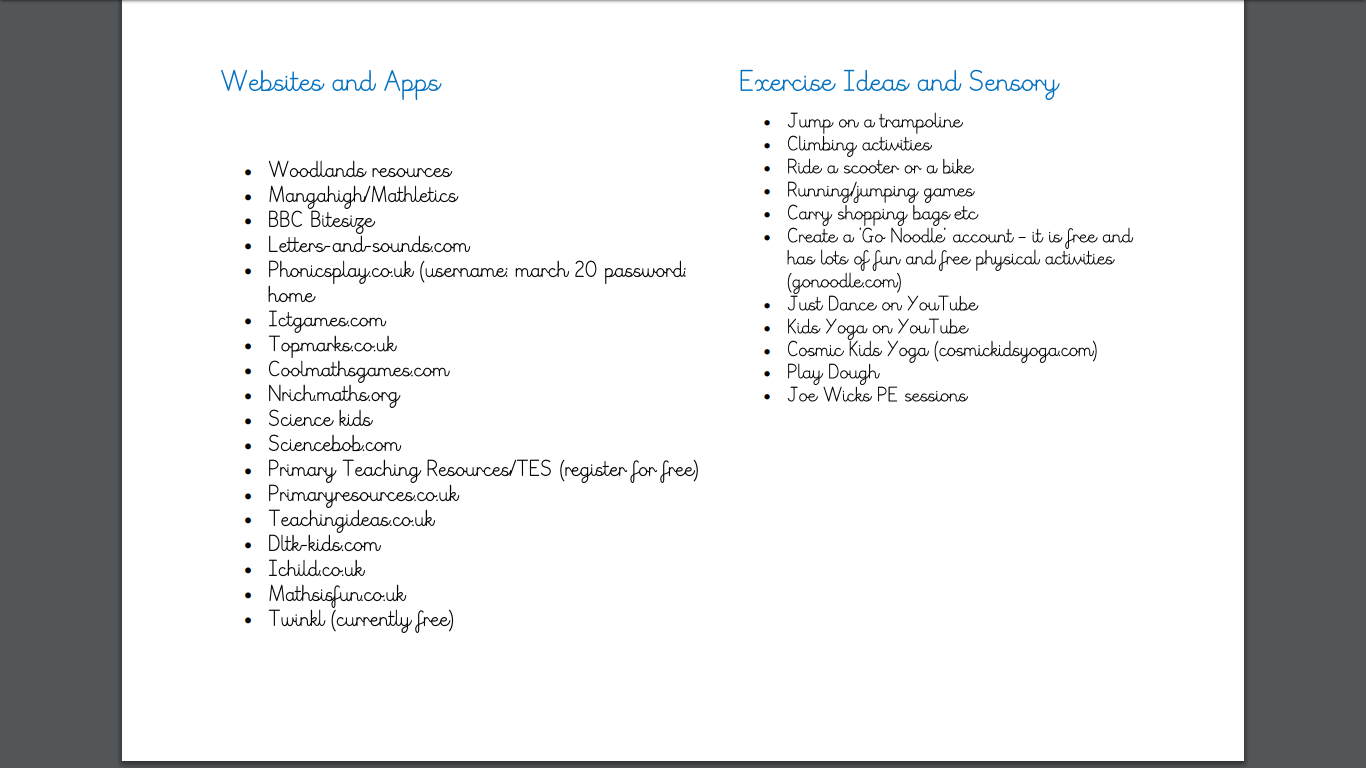 Time Area of curriculum Suggested links We will update these resources to provide different learning activities.Choose an activity from each box, each day.You might use the same link more than once. 9:00-10:00Exercise Time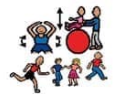 - Exercises in the garden if available- P.E with Joehttps://www.nhs.uk/10-minute-shake-up/shake-upshttps://www.cambslearntogether.co.uk/services-to-schools/pe/pe-at-home10:00-11:00Maths 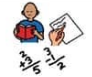 https://whiterosemaths.com/homelearning/year-6/ - start at week 1 Summer 2; 1st June. - Gareth Metcalfe daily lessons- Indoor and Outdoor Challenges- Problem solving activities and games from Nrich- Maths trail at home- Subject resourceshttps://www.learningresources.co.uk/http://www.primaryhomeworkhelp.co.uk/https://login.mathletics.com/https://www.mangahigh.com/en-gb/Make sure that you practise your multiplication tables- use this link https://www.timestables.co.uk/ to practise a different times table each week!11:00-12:00English - BBC Bitesize daily lessons   - Literacy Shed- English Challenges   - PobbleUnderneath this timetable is a list of the Year 6 spelling words. Spend some time learning any words you are not sure of this half term before you start secondary school!12:00-1:00Lunch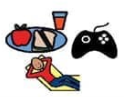  Use this time to relax and refuel. Could you help your adult prepare lunch perhaps? Could you help design a healthy lunch plate?100-1:30ReadingAR books if at homehttps://www.childrenslibrary.org/ https://home.oxfordowl.co.uk/1:30–2:30Topic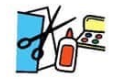 - The Garden Project- Study topics- BBC Bitesize daily lessonsCould you keep a diary? Perhaps you could design your own diary with a decorated front cover?2:30-3:00Screen and Quiet time 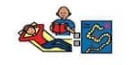 Outdoor art activities- Drawing, painting, junk modelling- Baking- Jigsaws- Listening to/making music- Card games- Board games- Online maths games- Lego challengeshttps://login.mathletics.com/https://www.mangahigh.com/en-gb/